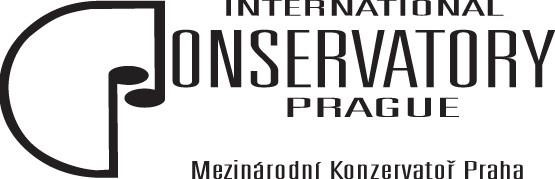 Otázky k absolutoriu z umělecko-pedagogické přípravyHra na jazzový saxofonŠkolní rok 2022/20231.	a) Vhodné předpoklady pro začátek hry na saxofon (vhodný věk, základní předpoklady, posouzení dispozic)b) Praktická ukázka výuky2.	a) Postoj a držení nástroje (rozložení váhy těla, držení, poloha rukou)b) Praktická ukázka výuky3.	a) Saxofonový nátisk (mimické svaly, čelist, poloha jazyka, referenční tón); ověřovací cvičení (alikvótní tóny, hra na hubici..) 	b) Praktická ukázka zapojení nátiskových cvičení do výuky4.	a) Dýchání při hře na saxofon (typy dýchání, práce bránice)b) Praktická ukázka dechových cvičení při výuce5. 	a) Zobcová flétna a klarinet jako „přípravné nástroje“ pro hru na saxofon (klady a zápory, rozdíly v nátisku, v síle tlaku dechu do nástroje..)     	b) Praktická ukázka zapojení nátiskových cvičení do výuky6. 	a) Způsoby nasazení tónu (hra staccato, legato, tenuto – nácvik)    	b) Praktická ukázka výuky nasazování, teoretický popis a nácvik7. 	a) Saxofonový plátek (materiál, střihy, úprava plátku)    	b) Praktická ukázka výuky8. 	a) Saxofonová hubička (materiál, popis hubičky, typy, modely vhodné pro začátečníky); rozdíl mezi jazzovou a klasickou hubicí    	b) Praktická ukázka výuky9. 	a) První hodina, práce se začátečníky (složení a údržba nástroje, dechová cvičení, motivace..)    	b) Praktická ukázka výuky a zapojení dechových cvičení10. 	a) Nácvik stupnic, akordů a intervalů, literatura pro nácvik technických cvičení       	b) Praktická ukázka výuky11. 	a) Nácvik etud a přednesových skladeb, vhodná literatura pro studenty ZUŠ a konzervatoře      	b) Praktická ukázka výuky12. 	a) Druhy saxofonů a jejich specifika       	b) Praktická ukázka výuky13. 	a) Problematika intonace, dynamiky a akustiky při hře na saxofon (ovlivnění intonace, vliv dynamiky na intonaci)    	b) Praktická ukázka zapojení intonačních a nátiskových cvičení do výuky14. 	a) Výběr nástroje, různé druhy a značky, základní údržba (stručná charakteristika modelů Selmer, Amati, Yamaha, Schagerle..)      	 b) Praktická ukázka výuky15. 	a) Hra zpaměti (nácvik hry zpaměti)       	b) Praktická ukázka výuky16. 	a) Tréma a zásady pódiového vystupování       	b) Praktická ukázka výuky17. 	a) Interpretace skladeb různých slohových období       	b) Praktická ukázka výuky18. 	a) Soudobé techniky hry na saxofon a jejich použití (nadrozsahové tóny, slap tongue, frullato, zpívané tóny, technika nekonečného dechu..)       	b) Praktická ukázka výuky19. 	a) Rozdíly mezi klasickou hrou na saxofon a jazzovou hrou na saxofon       	b) Praktická ukázka výuky20. 	a) Vznik saxofonu a Adolf Sax       	b) Praktická ukázka výuky21. 	a) Významní zahraniční saxofonisté a saxofonová tělesa (historie a současnost)      	b) Praktická ukázka výuky22.	a) Česká saxofonová škola (vývoj, významné osobnosti)      	b) Praktická ukázka výuky23. 	a) Přednesová literatura pro studenty ZUŠ a konzervatoře      	b) Praktická ukázka výuky24. 	a) Použití saxofonu v komorní hře (saxofonová kvarteta česká a zahraniční)      	b) Praktická ukázka výuky25. 	a) Saxofon v orchestru       	b) Praktická ukázka výukyZpracoval							            SchválilJakub Tököly, M.A.					                        JUDr. Emil ŠčukaPedagog předmětu							Ředitel konzervatoře